BEWERBUNGSUNTERLAGEN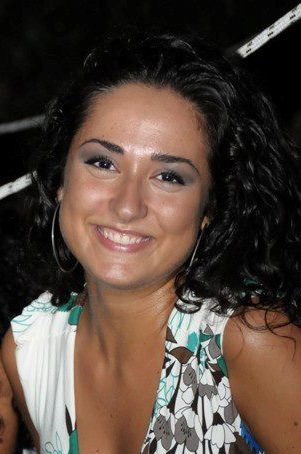 IMMA SERPEAnschrift:	Via Gabriele Cirillo, 27 – 80147 – Neapel (Italien)Email:                      immaserpe@libero.itTelefonnummer:   +39 3338375140Geburtsdatum: 15.06.1988Geburtsort: Massa di Somma (Neapel)Staatsangehörigkeit: ItalienFamilienstand: ledigBerufserfahrungVon Oktober 2012 bis November 2012	Novilinguists Multimedia snc, Genua (Italien)					Praktikum					Fachübersetzung und Lektorat vom Deutschen 					und Englischen ins Italienische. Erfahrung mit 					verschiedenen CAT Tools (Across, SDL Trados					2007, 2009, Studio 2011, Xbench)Von Mai 2012 bis Juni 2012				InnovaLang Sas, Turin (Italien)					Praktikum in der Abteilung Patente					Übersetzung vom Deutschen ins ItalienischeVon März 2012 bis Mai 2012			Novilinguists Multimedia snc, Genua (Italien)
				Mitarbeit für Smartphone-Spracherkennung Von März 2011 bis Juni 2011			Dresden, (Deutschland)				Au-pair Mädchen				Verbesserung der Sprache durch Sprachkurse und				Aktivitäten mit der Gastfamilie und den Kindern.Von Oktober 2010 bis Februar 2011		Multimediazentrum der Universität 				„L’Orientale“, Neapel, (Italien)				Praktikum als Mitarbeiterin des 				Internetzentrums				Verantwortung des Computersaals.Von Oktober 2010 bis Dezember 2011	Bibliothek der Universität „L’Orientale“, 				Neapel, (Italien)				Praktikum als Verantwortliche des 				Bücherkatalogs der Universität.				Ausbildung	Von November 2011 bis Juli 2012		TuttoEuropa, Turin, (Italien)				Master bei der Agenzia TuttoEuropa	 				Fachübersetzung – Technik und Wissenschaft				Sprachen: Deutsch und Englisch				Bereiche der Übersetzungen: PatenteMechanik Erneuerbare EnergieLokalisierung und MarketingVerträgeVon Oktober 2007 bis Februar 2011 	Universität „L’Orientale“, Neapel, (Italien)		Sprach-, Literatur- und Kulturwissenschaft		Schwerpunkte: Germanistik und Anglistik		Thema der Bachelor-Arbeit: „Das Hildebrandslied 		zwischen Althochdeutsch und Niederdeutsch“ Von September 2002 bis Juni 2007              Fremdsprachen-Gymnasium „Piero Calamandrei“, 	                       Neapel (Italien)	                       Sprachen: Deutsch, Englisch, FranzösischFremdsprachenkenntnisseItalienisch:   MutterspracheDeutsch:       sehr gute Kenntnisse                             Juni 2011 			 	TestDaF (16/20 Punkte)                 Von März 2011 bis April 2011  	Intensivsprachkurs bei der Tandemschule 								Kästner Kolleg e. V., Dresden (Niveau: C1/II)                                                                 Mai 2007				Zertifikat Deutsch (Niveau B1) mit der 								Gesamtnote: gut                             Mai 2006				Fit in Deutsch 2 (Niveau A2) mit der 								Gesamtnote: sehr gut                             Mai 2005				Fit in Deutsch 1 (Niveau A1) mit der 							Gesamtnote: gutEnglisch:       sehr gute Kenntnisse Französisch: gute Kenntnisse		   Mai 2007 				DELF (Niveau B1) mit der Gesamtnote:								75,50/100		   Mai 2006 				DELF (Niveau A2) mit der Gesamtnote:								91,50/100ComputerkenntnisseMicrosoft Windows, Microsoft Office 2007, Mozilla Firefox, Internet Explorer, Google Chrome.SDL Trados Studio 2011 (Zertifikat), Across, SDL Trados 2007, SDL Trados 2009, XBench.VerstehenSprechen SchreibenEnglischB2B2C1DeutschC1C1C1FranzösischB1B1B1